Cenová nabídka 2017180Zadavatel: Obchodní akademie a Střední odborná škola logistická, Opava, p.o. pracoviště Otická 23AAktuální termín dodání únor 2018, židle Medea příští týden. Fakturaci lze provést v roce 2017,Vybavení škol s.r.o. Jaselská 2942/31746 OI OPAVAIČO: 04514394DIČ: CZ04514394Vybavení škol s.r.o. Jaselská 2942/31746 OI OPAVAIČO: 04514394DIČ: CZ04514394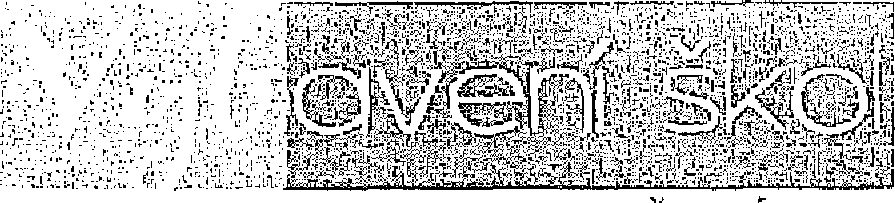 Vybavení škol s.r.o. Jaselská 2942/31746 OI OPAVAIČO: 04514394DIČ: CZ04514394OBCHOD PRO KAZDEHOOBCHOD PRO KAZDEHOPol.NázevPo
čet 
kusůJ,cena 
bez DPH% 
DPHJ.cena 
s DPHCelkembez DPH __	..Celkem 
s DPHNábytek-.2.,.'.4PEGAS výškově stavitelná židle celodřevěná PEGAS stohovatelná, výškové stavitelná židle, sedák a opěrák ze 7-vrstva bukové překližky. Kovová konstrukce tvořena z plochooválných profilů, povrch upraven fosfátováním a ošetřen práškovou vypalovanou barvou RAL 9006, Černé plastové koncovky. Velikost 5-7,201 29921157225 98031 436,,,,,,,,N"-.	.,i'.,LISA FLEX lavice výškově stavitelná dvoumístná Pracovni deska z laminovaného MDF, Všechny hrany oblé. Kovová konstrukce z plochooválných profilů, povrch upraven fosfátovánim a ošetřen práškovou vypalovanou barvou RAL 5015, Po stranách kovové háčky. Lavice s kovovým sítem. Ochrana hran zajištěna nejodolnější hranou PUR. Plasty s reklífikačnimi šrouby. Velikost 5-7,162 64521320042 32051 207,„,...... ;„:,LISA FLEX lavice výškově stavitelná jednomistná Pracovní deska z laminovaného MDF. Všechny hrany oblé. Kovová konstrukce z plochooválných profilů, povrch upraven fostátovánim a ošetřen práškovou vypalovanou barvou RAL 9006, Po stranách kovové háčky, Lavice s kovovým silem. Ochrana hran zajištěna nejodolnějši hranou PUR, Plasty s rektifikačnimi šrouby, Velikost 5-7.202 31321279946 26055 975Kancelářské křeslo MedeaModerni kancelářské křesla s područkami. Vysoký opěrák, houpací mechanismus s aretaci v základni poloze a nastavitelnou silou protiváhy. Sírovaný opěrák s podhlavnikem potaženým černoukoženkou, sedák potažený prodyšnou černou látkou, chromované područky s plastem.71 0452112647 3158 851Montáž židlí79021109630762Doprava zdarma1O21OOO148 23711Cena celkem122 505O148 23711